Областное государственное автономное  профессиональное образовательное учреждение «Шебекинский техникум промышленности и транспорта»ПРИКАЗот    07.11.2023 г. 			Шебекино				№ 440/05-02/СО зачислении в ОГАПОУ «ШТПТ»На основании протокола заседания приёмной комиссии от 07.11.2023 года №16ПРИКАЗЫВАЮ:Зачислить с 07.11.2023 года в число студентов очной формы обучения ОГАПОУ «Шебекинский техникум промышленности и транспорта» за счет средств бюджета Белгородской области следующих абитуриентов:специальности 15.02.16  Технология машиностроенияИ.о. директора техникума:	    			Н.А.Якимова                       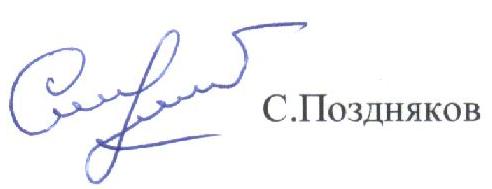 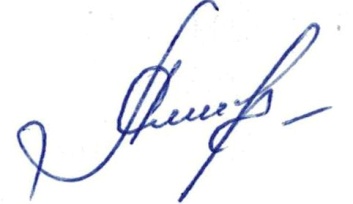 Исп. Шевлякова Л.А.1Басову Марину Владимировну